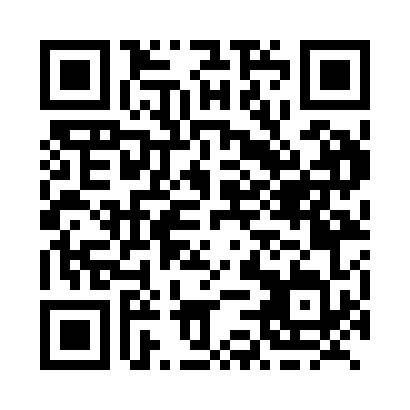 Prayer times for Big Cove, New Brunswick, CanadaWed 1 May 2024 - Fri 31 May 2024High Latitude Method: Angle Based RulePrayer Calculation Method: Islamic Society of North AmericaAsar Calculation Method: HanafiPrayer times provided by https://www.salahtimes.comDateDayFajrSunriseDhuhrAsrMaghribIsha1Wed4:346:101:216:228:3210:092Thu4:326:091:216:238:3310:103Fri4:306:071:216:248:3410:124Sat4:286:061:216:248:3610:145Sun4:266:051:206:258:3710:166Mon4:246:031:206:268:3810:187Tue4:226:021:206:278:3910:208Wed4:206:001:206:278:4110:219Thu4:185:591:206:288:4210:2310Fri4:165:581:206:298:4310:2511Sat4:145:571:206:298:4410:2712Sun4:125:551:206:308:4610:2913Mon4:115:541:206:318:4710:3114Tue4:095:531:206:328:4810:3215Wed4:075:521:206:328:4910:3416Thu4:055:511:206:338:5010:3617Fri4:045:501:206:348:5110:3818Sat4:025:481:206:348:5310:4019Sun4:005:471:206:358:5410:4120Mon3:585:461:206:368:5510:4321Tue3:575:451:206:368:5610:4522Wed3:555:451:216:378:5710:4723Thu3:545:441:216:388:5810:4824Fri3:525:431:216:388:5910:5025Sat3:515:421:216:399:0010:5226Sun3:495:411:216:399:0110:5327Mon3:485:401:216:409:0210:5528Tue3:475:401:216:419:0310:5629Wed3:465:391:216:419:0410:5830Thu3:445:381:216:429:0510:5931Fri3:435:381:226:429:0611:01